CONSIDER FOR TALK8th Annual SEA-PHAGES Symposium AbstractNebraska Wesleyan UniversityLincoln NECorresponding Faculty Member: Angela McKinney  (amckinne@nebrwesleyan.edu)
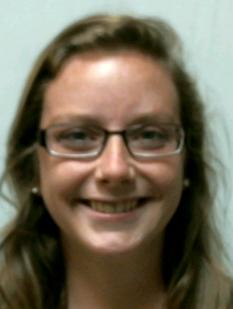 Laurel Heskett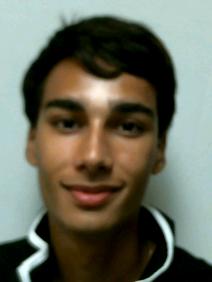 Williams SrinivasanIsolation and Analysis of Mycobacteriophage JackSparrow and Bacteriophages Zeta1847, BonaeVitae, and MetamorphooLaurel Heskett, Williams Srinivasan, Morgan Zabel, Jordan Brozek, Caleb Conway, Braxton Thais, Tara Benes, Alexis Lambert, Drew Linder, Daniel Novinski, Felicia Phares, Caitlyn Skuodas, Nicole Wagner, Ziomara Jurado, Thao Pham, Jacob Lortz, Christopher Nguyen, Jerald S Bricker, Angela L McKinneyThe SEA-PHAGES program allows undergraduates the opportunity to isolate novel bacteriophages from the environment.  The DNA from each isolated bacteriophage is sequenced and the genome annotated using a variety of computer software and online tools.  Bacteriophages JackSparrow, Zeta1847, BonaeVitae, and Metamorphoo were isolated at Nebraska Wesleyan University in Lincoln, Nebraska using the host Mycobacterium smegmatis. All four bacteriophages are classified as Siphoviridae based on electron microscopy analysis.   After sequencing the phage genomes, it was determined that JackSparrow was the only true Mycobacteriophage.  Zeta1847, BonaeVitae, and Metamorphoo were found to be isolated from the host Microbacterium paraoxydans, a bacterial contaminant found in the Mycobacterium smegmatis culture.  After determining that the Mycobacterium smegmatis culture was contaminated by Microbacterium paraoxydans, each phage was tested to see which bacterium would be infected.  It was determined that JackSparrow infected both Mycobacterium smegmatis and Microbacterium paraoxydans.  Zeta1847, BonaeVitae and Metamorphoo only infected Microbacterium paraoxydans.  Annotation of the phage genomes indicated that JackSparrow has 92 putative genes, Zeta1847 has 149 putative genes, BonaeVitae has 32 putative genes, and Metamorphoo has 95 putative genes.  